                NOMINA DE MAQUINARIAS Y EQUIPOS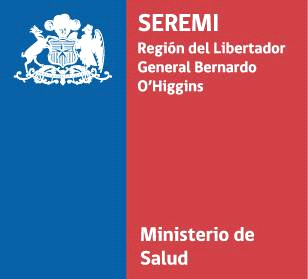 ANEXO Nº 1EquipoMarcaModeloFunciónAutorización sanitariaEquipoMarcaModeloFunciónAutorización sanitariaEquipoMarcaModeloFunciónAutorización sanitariaEquipoMarcaModeloFunciónAutorización sanitaria